§2631.  Town manager plan1.  Applicable laws.  The form of government provided in this subchapter shall be known as the "town manager plan" and, together with general law not inconsistent, shall govern any town in which the voters have adopted this plan at a meeting held at least 90 days before the annual meeting.[PL 1987, c. 737, Pt. A, §2 (NEW); PL 1987, c. 737, Pt. C, §106 (NEW); PL 1989, c. 6 (AMD); PL 1989, c. 9, §2 (AMD); PL 1989, c. 104, Pt. C, §§8, 10 (AMD).]2.  Government.  The government of each town under this subchapter must consist of a town meeting, an elected select board, an elected school committee, an appointed town manager and any other officials and employees that may be appointed under this subchapter, general law or ordinance.  Other town officials may be elected by ballot, including, but not limited to, moderator, assessors, board of overseers, clerk and treasurer.  The election of officials at the last annual town meeting must require that those town offices continue to be filled by election until the town designates otherwise.[PL 2021, c. 275, §36 (AMD).]3.  Duration.  Once adopted, the town manager plan remains in effect until revoked at a town meeting held at least 90 days before the annual meeting unless the voters of the town adopt a charter.[PL 1987, c. 737, Pt. A, §2 (NEW); PL 1987, c. 737, Pt. C, §106 (NEW); PL 1989, c. 6 (AMD); PL 1989, c. 9, §2 (AMD); PL 1989, c. 104, Pt. C, §§8, 10 (AMD).]SECTION HISTORYPL 1987, c. 737, §§A2,C106 (NEW). PL 1989, c. 6 (AMD). PL 1989, c. 9, §2 (AMD). PL 1989, c. 104, §§C8,10 (AMD). PL 2021, c. 275, §36 (AMD). The State of Maine claims a copyright in its codified statutes. If you intend to republish this material, we require that you include the following disclaimer in your publication:All copyrights and other rights to statutory text are reserved by the State of Maine. The text included in this publication reflects changes made through the First Regular and First Special Session of the 131st Maine Legislature and is current through November 1. 2023
                    . The text is subject to change without notice. It is a version that has not been officially certified by the Secretary of State. Refer to the Maine Revised Statutes Annotated and supplements for certified text.
                The Office of the Revisor of Statutes also requests that you send us one copy of any statutory publication you may produce. Our goal is not to restrict publishing activity, but to keep track of who is publishing what, to identify any needless duplication and to preserve the State's copyright rights.PLEASE NOTE: The Revisor's Office cannot perform research for or provide legal advice or interpretation of Maine law to the public. If you need legal assistance, please contact a qualified attorney.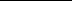 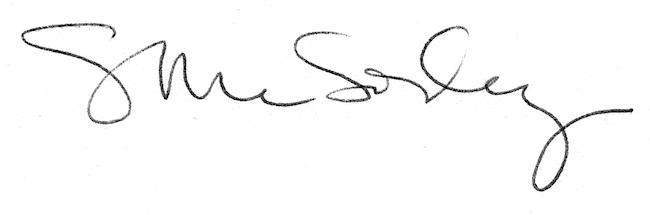 